                    Краткое описание проекта.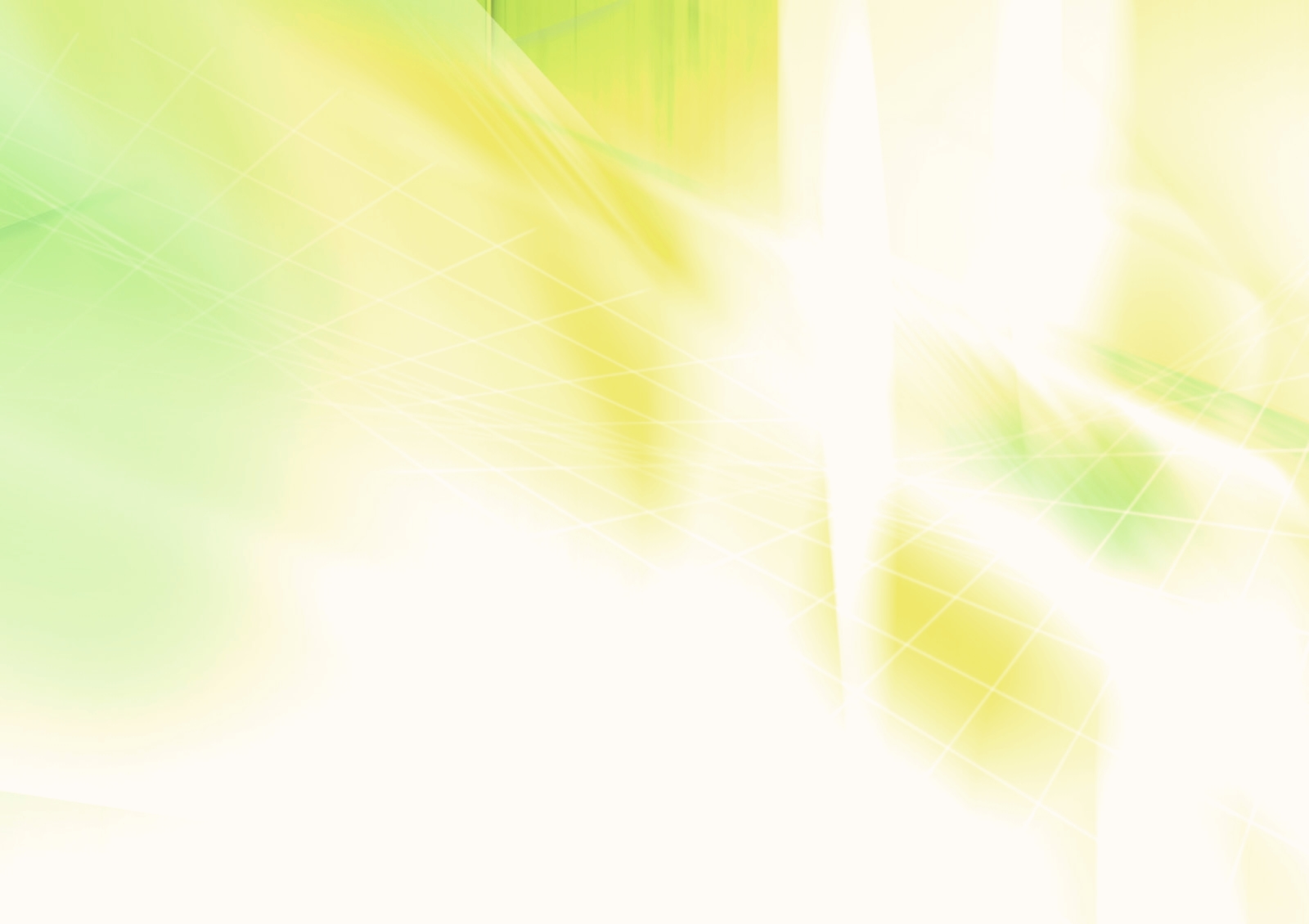 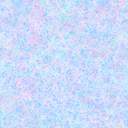 